Ill.mo GIUDICE TUTELARE del TRIBUNALE Dl RIMINIIstanza per il conferimento di incarico ad un tecnico per la redazione di una perizia giurata di stima di un bene immobile("prima istanza")V.G.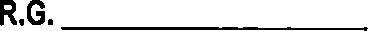 Il sottoscritto:In qualità di amministratore di sostegno di:PREMESSO CHEil beneficiario èproprietario per l'interocomproprietario per la quota di ….... /…… insieme a (indicare il nome dei comproprietari)…………………………………………………………………………………………………………………………………………………………………………………………………………………………………………………………………………………………………………………………………………………………………………………………………………………………………………………………………………usufruttuario (la nuda proprietà appartiene a ……………………………………………………………) del seguente immobile: (precisare se si tratta di terreno, abitazione, box, negozio, ecc.) ………………………..……………… sito nel Comune di……………….……………… prov. ……. Via ……………………………………… identificato dai seguenti dati catastali:Foglio................ Mappale …………. Sub ……….... z.c…….…….  Cat.……… Classe ……. Piano …………….. Vani ……….. Rendita Catastale € …………………………. (allegare visura catastale);il predetto immobile si presenta nel seguente modo (specificare lo stato manutentivo, se è libero/occupato/locato, se vi sono eventuali ipoteche/gravami ecc);………………………………………………………………………………………………………………………………………………………………………………………………………………………………………………………………………………………………………………………………………………………………il predetto immobile è stato acquistato dal beneficiario per compravenditaper donazionein eredità (l'eredità è stata acquistata con beneficio di inventario? Sì           No Altro(allegare, se possibile, titolo di provenienza, ossia l'atto di compravendita, di donazione, il testamento, la dichiarazione di successione, ecc.);la vendita di tale immobile è necessaria o di evidente utilità per il beneficiario per i seguenti motivi (fare un prospetto dettagliato delle entrate ed uscite allegando il saldo dei c/c, l'ammontare di titoli o depositi posseduti, eventuali altri beni immobili di proprietà ed ogni ulteriore informazione rilevante al fine di far capire al Giudice la sua situazione patrimoniale ovvero ogni altra documentazione utile a supportare le ragioni per le quali si chiede la vendita; in particolare, indicare se l'immobile che si vuol vendere è attualmente abitato dal beneficiario; se il beneficiario lo abitava ma è stato recentemente trasferito in struttura, precisare per quali ragioni non possa tornare al proprio domicilio): …………………………………………………………………………………………………………………………………………………………………………………………………………………………………………………………………………………………………………………………………………………………………………………………………………………………………………………………………………………………………………Gli eventuali altri comproprietari sono disponibili alla vendita? Sì           No          ;	 Il sottoscritto ha già acquisito il preventivo da parte dei Tecnici abilitati (Geom./Arch./lng.) ……………………………………………………………………………………………………………….…………iscritti all'Albo/CoIlegio …………………………………………………………………………. i quali si sono dichiarati disponibili ad accettare l'incarico di redigere una Perizia di stima giurata del congruo valore di mercato del bene, tenuto conto anche della situazione urbanistica catastale e di conformità edilizia dello stesso, dietro compenso di euro ………………………………… il primo tecnico e di euro …………………………………… il secondo tecnico, come da preventivi di spesa che si allegano (allegare preventivi).Tutto ciò premesso il sottoscritto Amministratore di sostegnoCHIEDEall'Ill.mo Sig. Giudice Tutelare del Tribunale di Rimini di essere autorizzato, in rappresentanza esclusiva del beneficiario:1.	ad affidare al Geom./Arch./Ing. ………………………………… l'incarico di redigere una perizia di stima del valore medio di mercato del bene immobile descritto in premessa, perizia che dovrà comprendere anche la situazione urbanistica, catastale e di conformità edilizia dello stesso ed essere dal Tecnico asseverata;2.	a perizia effettuata, a saldare l'onorario del Geom./Arch./Ing. …………………….........  per l'attività espletata.Con obbligo di rendiconto.____________________,_________________				___________________________________	(Luogo e data)									(FIRMA ADS)Si allegano:1 .	visura catastale del bene immobile;2. 	……………………………………3. 	……………………………………4. 	…………………………………….5.	…………………………………….Il sottoscritto (Nome e Cognome)Il sottoscritto (Nome e Cognome)Codice fiscalenato a ilresidente a in via TelefonoE- mail(Nome e Cognome)(Nome e Cognome)(Nome e Cognome)nato a ilresidente a residente a in via in via 